BROMSBERROW PARISH COUNCIL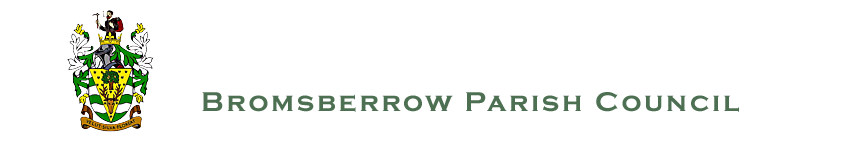 Dear Councillors and all members of the community,You are hereby invited to attend the Annual Parish Meeting. To be held on Tuesday, 4th May 2021 starting at 7.30 pm and to be held remotely, using Zoom pursuant to s 78 Coronavirus Act 2020, link to be supplied upon request. Members of the Council are reminded that the Council has a general duty to consider the following matters in the exercise of any of its functions: Equal Opportunities, Crime & Disorder, Health & Safety and Human Rights.The business to be transacted is set out in the following Agenda.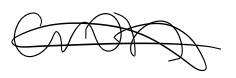 Charlee RobertsClerk & RFO to the Parish CouncilWelcomeApologies for Absence Bromsberrow Parish Council Chairman’s ReportFinance ReportAdditional ReportsReport of District Councillor Report of County Councillor Community Speed Watch GroupPoliceDementia Action Alliance Village ShopVillage HallSt Mary the Virgin, Church St Mary’s SchoolCommunity Questions and Comments Closure of Meeting by Chairman 